Children’s Template: Cut and PasteColor in your ladybug and accessories. Cut out the accessories and glue them to your ladybug. Remember ladybugs aren’t just ladies. 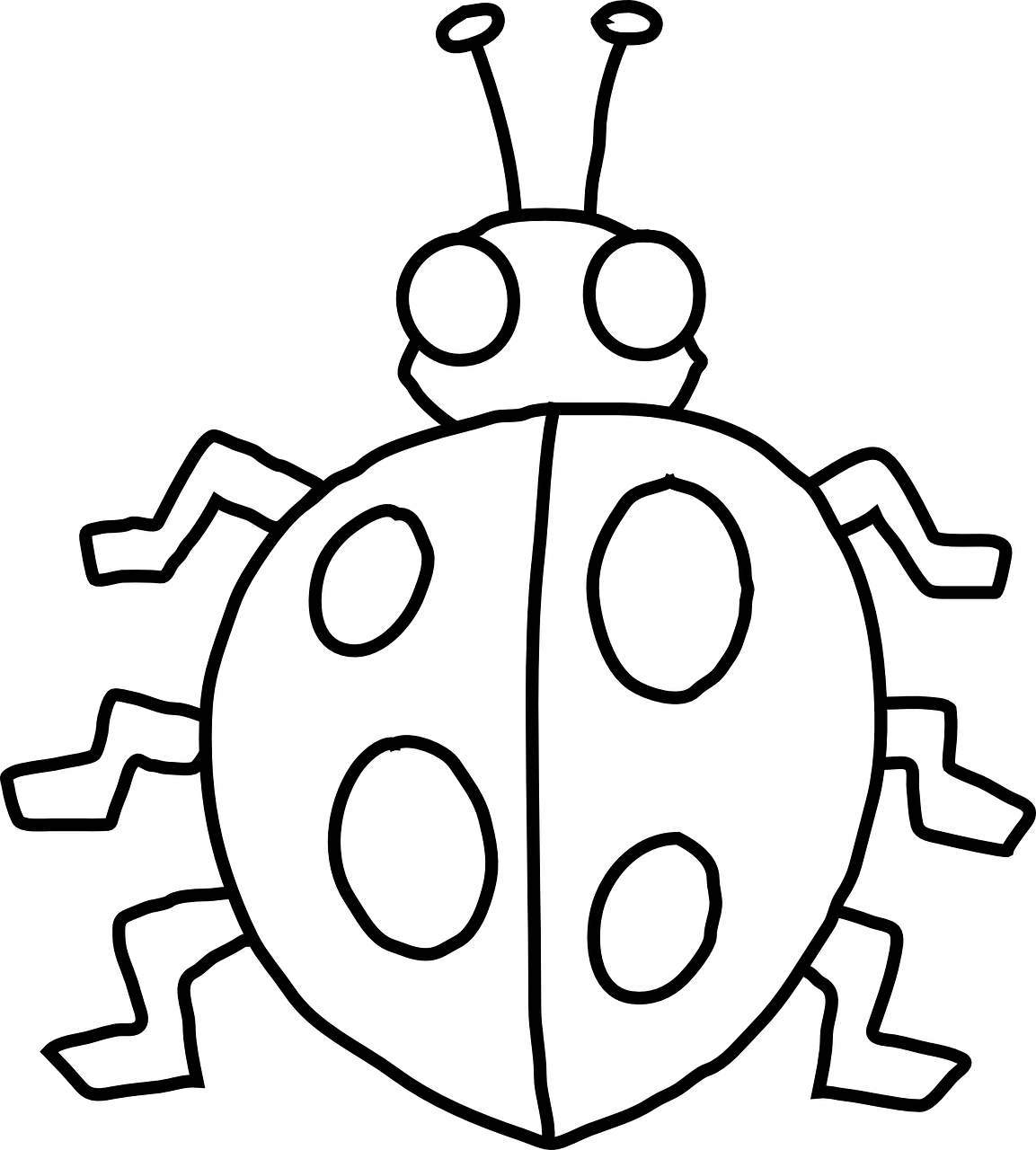 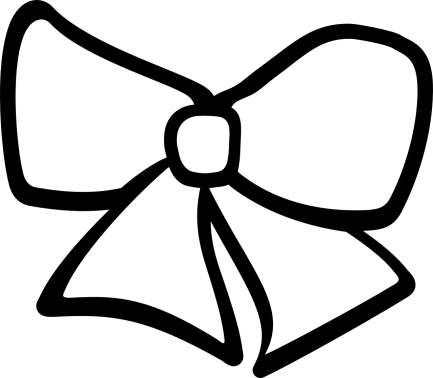 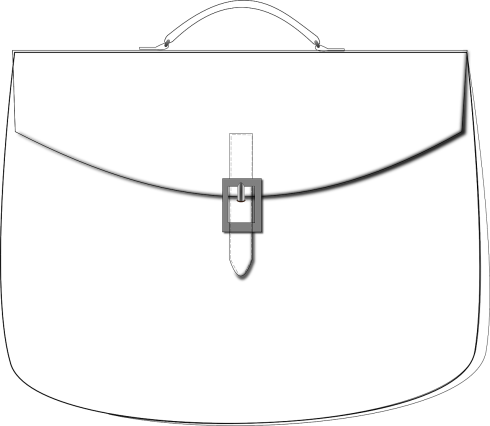 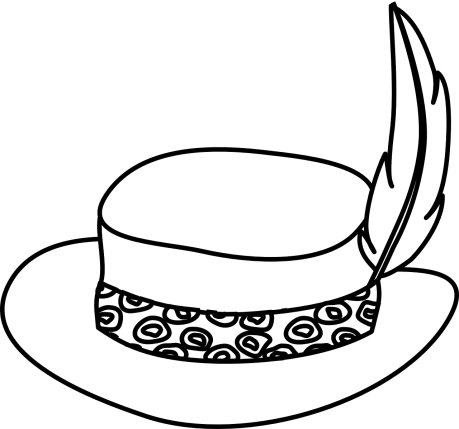 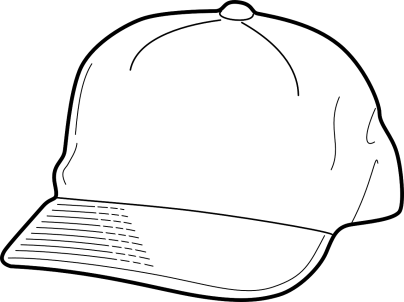 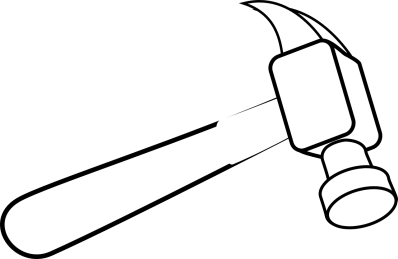 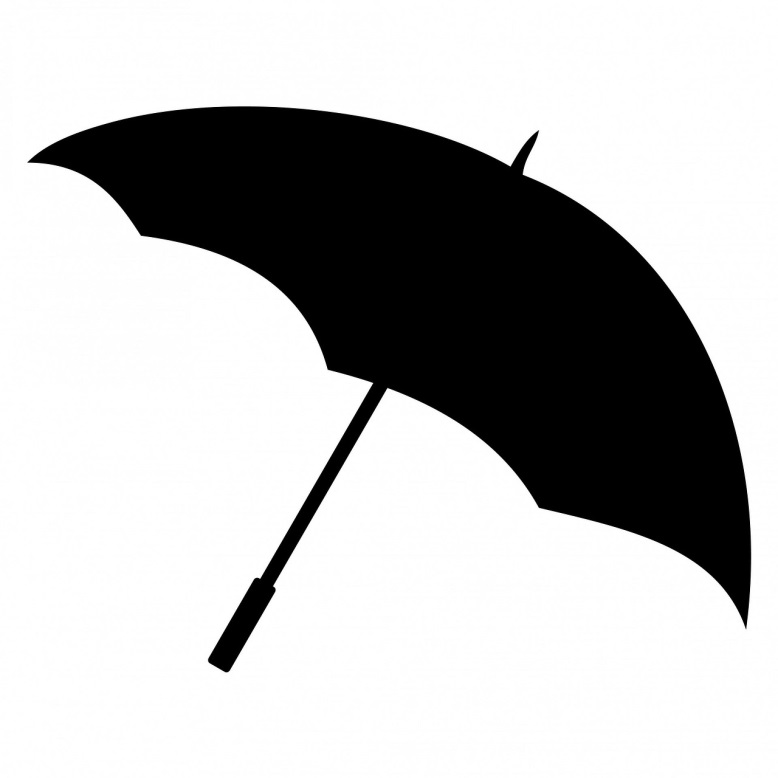 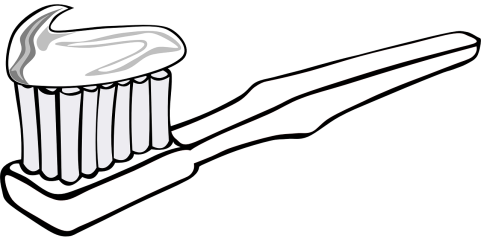 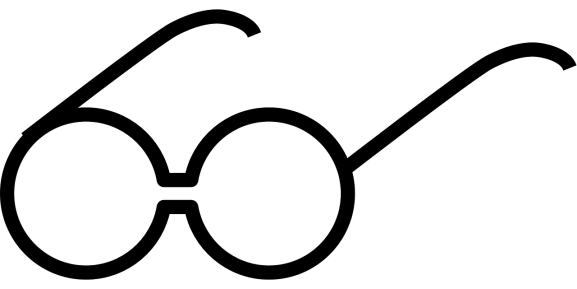 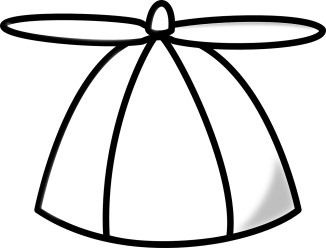 